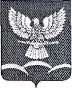 СОВЕТ НОВОТИТАРОВСКОГО СЕЛЬСКОГО ПОСЕЛЕНИЯ ДИНСКОГО РАЙОНАРЕШЕНИЕот 12.11.2014                                                                                                                      № 09-02/03станица НовотитаровскаяО налоге на имущество физических лиц	В соответствии с Федеральным законом от 06 октября 2003 года № 131-ФЗ «Об общих принципах организации местного самоуправления в Российской Федерации», Федеральным законом от 04 октября 2014 года № 284 –ФЗ «О внесении изменений в статьи 12 и 85 части первой и части вторую Налогового кодекса Российской федерации» представительный орган муниципального образования Новотитаровское сельское муниципального образования Динской район решил:Ввести на территории муниципального образования Новотитаровское сельское поселение в составе муниципального образования Динской район налог на имущество физических лиц. Налог на имущество физических лиц является местным налогом и уплачивается собственниками имущества на основании статей 12, 85 Налогового кодекса Российской Федерации, Федерального закона от 06 октября 2003 года № 131-ФЗ «Об общих принципах организации местного самоуправления в Российской Федерации», с учетом особенностей, предусмотренных настоящим решением.На основании статьи 401 Федерального закона от 04 октября №284-ФЗ объектом налогооблажения признается расположенное в пределах муниципального образования Новотитаровское сельское поселение муниципального образования Динской район следующее имущество: жилой дом, жилое помещение (квартира, комната), гараж, машино-место, единый недвижимый комплекс, объект незавершенного строительства, иные здания, строения, сооружения, помещения.	В целях настоящего пункта жилые строения, расположенные на земельных участках, предоставленных для проведения личного подсобного, дачного хозяйства, огородничества, содоводства, индивидуального жилищного строительства, относятся к жилым домам.	Не признаются объектом налогооблажения имущество, входящее в состав общего имущества многоквартирного дома.Установить следующие ставки налога на строения, помещения и сооружения, в зависимости от суммарной инвентаризационной стоимости:4.	В бюджет муниципального образования Новотитаровское сельское поселение муниципального образования Динской район зачисляется налог, начисленный на имущество физических лиц, находящееся в пределах границ муниципального образования Новотитаровсокое сельское поселение муниципального образования Динской район.Установить, что для граждан, имеющих в собственности имущество, являющееся объектом налогооблажения на территории муниципального образования Новотитаровское сельское поселение муниципального образования Динской район, льготы установленные в соответствии со статьей 407 Федерального закона от 04 октября 204 года № 284-ФЗ «О внесении изменений в статьи 12 и 85 части первой и часть вторую Налогового кодекса Российской федерации» действует в полном объеме.Порядок исчисления и сроки уплаты налога на территории муниципального образования Новотитаровское сельское поселение муниципального образования Динской район установить в соответствии со статьей 409 Федерального закона от 04 октября 204 года № 284-ФЗ «О внесении изменений в статьи 12 и 85 части первой и часть вторую Налогового кодекса Российской федерации».Признать утратившими силу следующие решения Совета Новотитаровского сельского поселения:от 08.11.2005 № 1 «Об установлении налога на имущество физических лиц»;от 21.11.2007 № 78 «О внесении изменений в решение Представительного органа Новотитаровского сельского поселения Динского района муниципального района от 08 ноября 2005 года № 1 «Об установлении налога на имущество физических лиц»;	3)	от 18.11.2009 № 09-03/02 «О внесении изменений в решение Совета Новотитаровского сельского поселения Динского района от 8 ноября 2005 года № 1 «Об установлении налога на имущество физических лиц»;4) от 24.11.2010 № 99-14/02 «О внесении изменений в решение Представительного органа Новотитаровского сельского поселения Динского муниципального района от 08 ноября 205 года № 1 «Об установлении налога на имущество физических лиц»;		5) от 28.03.2014 № 288-60/02 «О внесении изменений в решение Представительного органа Новотитаровского сельского поселения Динского муниципального района от 08 ноября 205 года № 1 «Об установлении налога на имущество физических лиц»		8.	Опубликовать настоящее решение в приложении к газете «ВКонтакте плюс» - «Деловой контакт».	9.	Настоящее решение вступает в силу с 01 января 2015 года, но не ранее чем по истечении одного месяца со дня его официального опубликования.Председатель СоветаНовотитаровского сельского поселения 		        	                  Ю. Ю. ГлотовГлава Новотитаровскогосельского поселения                                                                           С.К. КошманСтоимость имуществаСтавки налогадо 300 000 рублей0,1 процентаот 300 000 рублей до 400 000 рублей0,11 процентаот 400 000 рублейдо 500 000 рублей0,3 процентаот 500 000 рублей до 750 000 рублей0,31 процентаот 750 000 рублей до 1 050 000 рублей0,55 процентаот 1 050 000 рублей до 1 400 000 рублей0,7 процентаот 1 400 000 рублейдо 1 500 000 рублей0,9 процентаот 1 500 000 рублей до 1 800 000 рублей1,0 процентаот 1 800 000 рублейдо 2 000 000 рублей1,25 процентаот 2 00 000 рублейдо 3 00 000 рублей1,6 процентасвыше 3 000 000 рублей1,4 процента